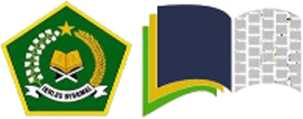 MAN 4JAKARTAIntegritas Humanis Spiritualitas Adaptif NasionalisLEMBAR VERIFIKASI DATA
PERSYARATAN DAFTAR IIIANC.
PESERTA DIDIK BARU MAN 4 JAKARTA
TAHUN PELAJARAN 2023/2024ALON PESERTA DIDIK YANU DINYATAKAN LULUS SELEKSI TAHAP AKHIR. WAJIB MELAMPIRKAN BERKAS-BERKAS BERIKUT PADA ٢٨٩1 DAFTAR ULANG:2023JAKARTA.VERIFIKATOR.PESERTA DIDIK BARUNOTESNAMAPEMINATANNONAMA BERKASPERLENGKAPANPERLENGKAPANNONAMA BERKASyaTIDAKاFOTO COPY IJAZAH ( MENYUSUL )2FOTO COPY KK3FOTO COPY AKTE KELAHIRAN4FOTO COPY KTP AYAH & IBU5FOTO 3X4(4 LEMBAR) BACKGROUND MERAH6PRINT OTNISN7SURAT KETERANGAN BEBAS NARKOBA DARI DOKTER8MENGISI SURAT PERJANJIAN SISWA DAN ORANGTUA BERMATERAI 10.0009MENGISI SURAT PERNYATAAN ORANG TUA BERMATERAI 10.00010KARTU TES SELEKSI CALON PESERTA DIDIK BARU ASLI11FOTO COPY RAPOR YANG SUDAH DILEGALISIR12SEMUA BERKAS DIMASUKKAN KE DALAM MAP PLASTIK RUSEVESS ULESNELHECTER PLASTIK SESUAI PROGRAM STUDI:a. WARNA KUNING UNTUK PROGRAM UNGGUL ٩٢٢٨٧1٨ JALUR PRESTASIh. WARNA ABU-ABU UNTUK PROGRAM UNGGUL ASRAMA PUTRAWARNA MERAH UNTUK PROGRAM UNGGUL ASRAMA PUTRIWARNA HIJAU UNTUK PROGRAM (٨٧1131٢110(1 PEMINATAN IPAWARNA BIRU UNTUK PROGRAM CAMBRIDGE PEMINATAN IPS